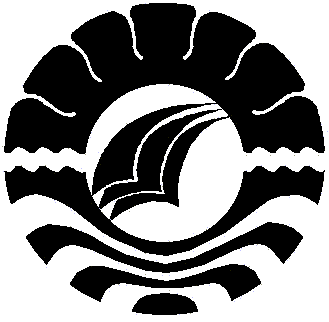 SKRIPSIPENERAPAN TEKNIK SELF MANAGEMENT UNTUK MEREDUKSI KECANDUAN GADGET DALAM JEJARING SOSIAL PADA SISWA DI SMA NASIONAL MAKASSARNURUL MAULIDA A.JURUSAN PSIKOLOGI PENDIDIKAN DAN BIMBINGANFAKULTAS ILMU PENDIDIKANUNIVERSITAS NEGERI MAKASSAR2016